Publicado en  el 15/01/2014 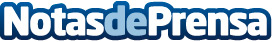 Luís Javier Alcalá, nuevo responsable de los informativos de TVETelevisión Española anunció la semana pasada los nuevos nombramientos para los servicios informativos de esta temporada.Datos de contacto:Nota de prensa publicada en: https://www.notasdeprensa.es/luis-javier-alcala-nuevo-responsable-de-los_1 Categorias: Televisión y Radio http://www.notasdeprensa.es